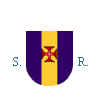 REGIÃO AUTÓNOMA DA MADEIRASECRETARIA REGIONAL DE  INCLUSÃO SOCIAL E CIDADANIADIREÇÃO REGIONAL DO TRABALHO E DA AÇÃO INSPETIVASERVIÇO REGIONAL DE RESOLUÇÃO VOLUNTÁRIA DE CONFLITOS DE TRABALHOInformação: ............................................. .................................................................. .................................................................. Ex.mo/a  Senhor/aPresidente do Serviço Regional de Resolução Voluntária de Conflitos de Trabalho (SRRVCT)Rua de João Gago, n.º 4 – 1.º 9000 – 071 FUNCHAL REQUERIMENTO PARA TENTATIVA DE CONCILIAÇÃO ENTRE: REQUERENTE/TRABALHADOR (A):  Nome _______________________________________________,  nascido(a) em ,Residente em: Código Postal:  , Telefone:, Telemóvel: , Fax E-mail: , Sindicato REQUERIDO(A)/EMPREGADOR(A):  com sede/domicílio em: Código Postal , Telefone:_____________________, Telemóvel: _____________________ , Fax: ___________ E-mail: , AssociaçãoRepresentante Legal: Início da prestação de trabalho: ;  Data de cessação do CT: Contrato de Trabalho: Sem termo A termo Outro Categoria profissional_________________________________________________________________________ Pedido e respetiva justificação: O/A requerente consente em receber qualquer notificação, no âmbito do presente procedimento de resolução voluntária de conflito de trabalho, para o e-mail indicado no requerimento inicial:                                 Sim       Não Anexo:  documentos :Funchal,  de  de  20O/A REQUERENTE,Nº de Registo e Data de Receção: